Interior Design I	Course No. 19263	Credit: 0.5Pathways and CIP Codes: Fashion, Apparel, Interior Design (19.0999); Construction & Design Pathway (46.0000)Course Description: Technical Level: Interior Design courses provide students with knowledge and skills regarding interior design. While exploring design principles, personal needs and style and decision making, students may have an opportunity to explore such topics as color, texture, furniture styles and arrangement, lighting, window treatments, floor, wall coverings and home improvement/modification.Directions: The following competencies are required for full approval of this course. Check the appropriate number to indicate the level of competency reached for learner evaluation.RATING SCALE:4.	Exemplary Achievement: Student possesses outstanding knowledge, skills or professional attitude.3.	Proficient Achievement: Student demonstrates good knowledge, skills or professional attitude. Requires limited supervision.2.	Limited Achievement: Student demonstrates fragmented knowledge, skills or professional attitude. Requires close supervision.1.	Inadequate Achievement: Student lacks knowledge, skills or professional attitude.0.	No Instruction/Training: Student has not received instruction or training in this area.Benchmark 0: CompetenciesBenchmark 1: CompetenciesBenchmark 2: CompetenciesBenchmark 3: CompetenciesBenchmark 4:	 CompetenciesI certify that the student has received training in the areas indicated.Instructor Signature: 	For more information, contact:CTE Pathways Help Desk(785) 296-4908pathwayshelpdesk@ksde.org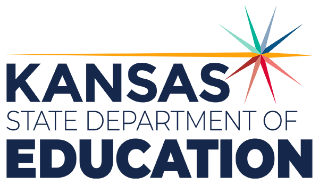 900 S.W. Jackson Street, Suite 102Topeka, Kansas 66612-1212https://www.ksde.orgThe Kansas State Department of Education does not discriminate on the basis of race, color, national origin, sex, disability or age in its programs and activities and provides equal access to any group officially affiliated with the Boy Scouts of America and other designated youth groups. The following person has been designated to handle inquiries regarding the nondiscrimination policies:	KSDE General Counsel, Office of General Counsel, KSDE, Landon State Office Building, 900 S.W. Jackson, Suite 102, Topeka, KS 66612, (785) 296-3201. Student name: Graduation Date:#DESCRIPTIONRATING0.1Demonstrate an understanding of industry standards for personal safety including the safe use of tools, equipment, and hazardous materials. #DESCRIPTIONRATING1.1Assess human needs, culture, and safety as they relate to meeting housing and interior design requests.1.2Assess a variety of available resources for interior design.1.3Evaluate the importance of setting SMART goals when working with client’s projects.1.4Critique design plans that address client’s needs, goals and resources.1.5Summarize local and global policies, issues, and trends that impact housing, furnishings and interior design.1.6Analyze technological changes which can impact client wants vs needs in their request for smart design.1.7Critique common design plans when considering client allergies, physical limitations and age (i.e. child safety, universal design, toxins in housing with health connections).#DESCRIPTIONRATING2.1Analyze different styles of housing and interior themes (i.e. modern, country/farm, electric, French provincial, English cottage, etc.).2.2Determine features of furnishings that are characteristic of various historical periods (e.g. Neoclassical, mid-century modern, French country, farmhouse).2.3Research product information including but not limited to lighting fixtures, kitchen and bath fixtures, appliances and accessories.2.4Compare and contrast appropriate uses, maintenance requirements and expected life of various floor coverings, wall coverings, textiles, surfaces and finish options.2.5Analyze environmental considerations including but not limited to green, carbon footprints, sustainability, and environmental impact in housing, interior design and furnishings selections.2.6Demonstrate ability in selecting products, materials, furnishings, appliances and finishes to meet cost and quality choices for clients.#DESCRIPTIONRATING3.1Identify and correctly use appropriate design and medium tools.3.2Create renderings, elevations and sketches using appropriate media.3.3Prepare visuals using legends, keys and schedules which align to the interior design industry.3.4Illustrate the use of the design elements and principles in designing interior spaces.3.5Design floor plans with considerations for zones, traffic patterns, work triangles, and safety.3.6Demonstrate use of industry related media (e.g. digital imaging, video, computer generated designs and layouts).3.7Present design/project boards using accurate tools, media, architectural symbols and using correct industry terminology.3.8Demonstrate understanding of drawing to scale and space usage.#DESCRIPTIONRATING4.1Demonstrate appropriate communication skills (verbal, listening, and writing skills) to communicate clearly.4.2Practice appropriate social skills, manners, and etiquette in a variety of settings.4.3Identify solutions to common problems within the interior design, housing and furnishings industry.4.4Create ideas, proposals, and solutions to overcome barriers to personal goal achievement.4.5Establish a personal portfolio (electronic or hard copy) to document personal achievements, skills and experiences.4.6Analyze use of technology when establishing, accessing, and managing client accounts.4.7Demonstrate measuring, estimating, ordering and pricing skills as they relate to interior and housing applications.4.8Critique the physical environment to reduce and promote safety in interior spaces.4.9Identify personal rights and responsibilities as an employee and how to address violations, including safety, training and credentials.4.10Practice public speaking skills to build personal confidence and enhance employability.4.11Practice solving real-world problems related to meeting housing, furnishing and interior design requests. 